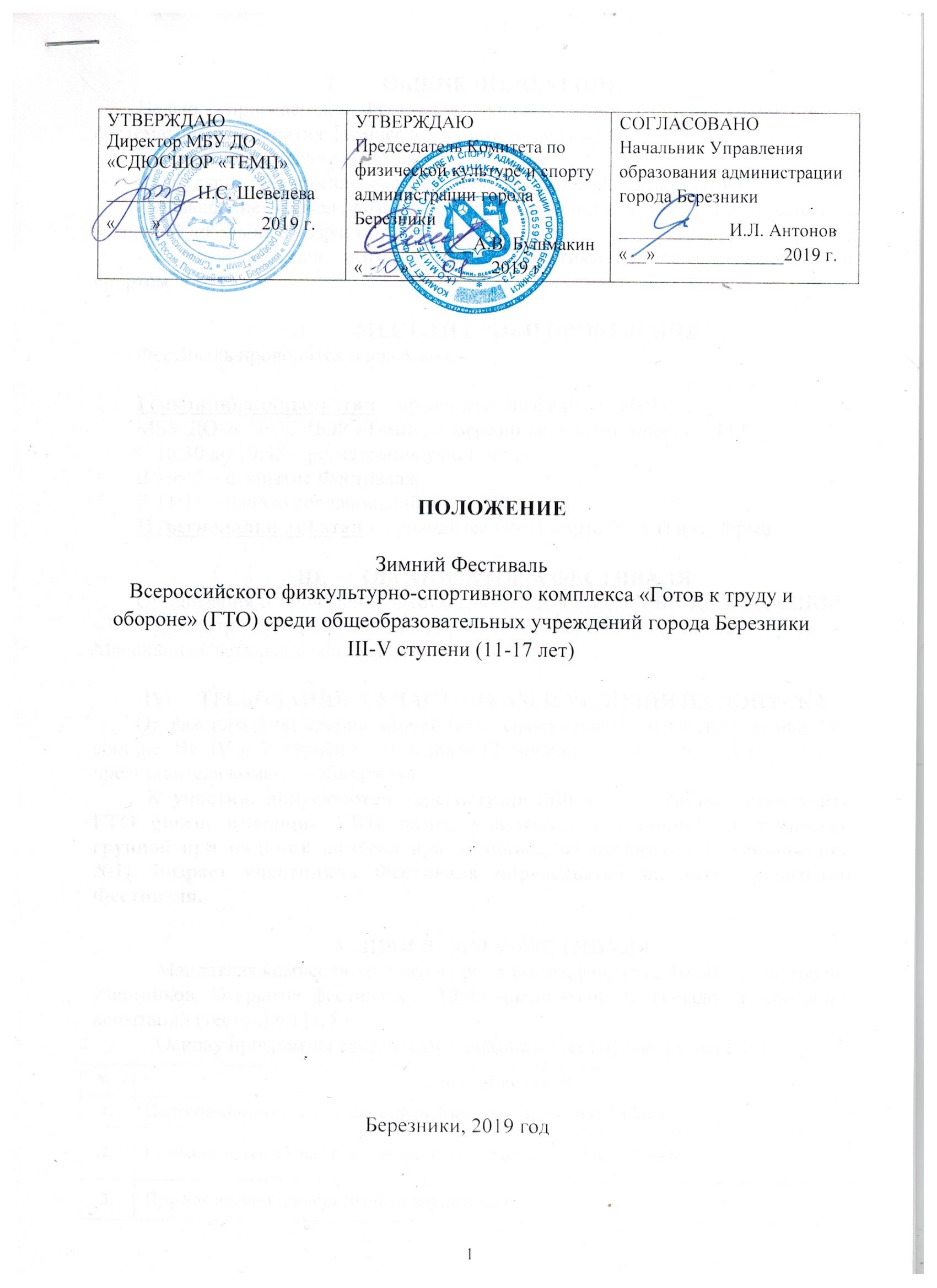 ОБЩИЕ ПОЛОЖЕНИЯЦелью проведения Фестиваля является вовлечение учащихся в систематические занятия физической культурой и спортом.Задачами Фестиваля являются:- популяризация комплекса ГТО среди подрастающего поколения;- повышение уровня физической подготовленности детей дошкольного и младшего школьного возраста;- создание условий, мотивирующих к занятиям физической культурой и спортом.МЕСТО И СРОКИ ПРОВЕДЕНИЯФестиваль проводится в два этапа:I (муниципальный) этап – проводится 10 февраля 2019 г.                           Место проведения - МАУ СП «СШОР «Темп», г. Березники (ул. Ломоносова, 113).с 10:30 до 10:45 – регистрация участников;в 10:45 – открытие Фестиваля;в 11:15 – начало соревнований.II (региональный) этап – проводится 02-03 марта 2019 г. в г. Перми.ОРГАНИЗАТОРЫ ФЕСТИВАЛЯОрганизация и проведение Фестиваля возлагается на МАУ СП «СШОР «Темп» (структурное подразделение Центр тестирования ВФСК ГТО г. Березники). Главный судья - Маланьина Светлана Александровна.ТРЕБОВАНИЯ К УЧАСТНИКАМ И УСЛОВИЯ ИХ ДОПУСКАОт каждого учреждения формируется основная команда, состоящая из 6 человек: 3 ребенка 11-17 лет (по 1 человеку из III, IV, V ступеней) и 3 законных представителя до 59 лет (родители, опекуны). Рекомендуется формировать команды с учетом пола участников. Количество команд не ограничено. К участию в фестивале допускаются семейные команды (1 ребенок 11 – 17 лет + 1 законный представитель до 59 лет) по личной заявке. По трем лучшим результатам (ребенок + родитель) будет сформирована команда из 6 человек (3 ребенка 11-17 лет + 3 законных представителя до 59 лет) для участия в региональном этапе.Дополнительно к участию в фестивале допускаются:- команды образовательных/спортивных учреждений состоящие из детей 11-17 лет в количестве 6 человек (по 1 мальчику + 1 девочке из III, IV и V ступеней), присутствие представителя команды обязательно. Количество команд не ограничено. Допускается личное участие в фестивале населения в возрасте 11-59 лет (III-IX ступени) в независимости от пола, при подаче предварительной заявки.К участию допускаются зарегистрированные на официальном сайте ГТО gto.ru, имеющие УИН номер участника, с основной медицинской группой при наличии допуска врача, заявки от организации (приложение №1). Возраст участников Фестиваля определяется на дату проведения Фестиваля. ПРОГРАММА ФЕСТИВАЛЯ Мандатная комиссия по допуску работает 10 февраля с 10:30 – регистрация участников. Открытие фестиваля в 10:45 часов (легкоатлетический манеж). Начало прохождения испытаний (тестов) в 11:15 ч. Основу программы составляют испытания (тесты) комплекса ГТО:Вся программа мероприятия разработана для выполнения испытаний на знак отличия ГТО.Условия проведения соревнований.Каждый участник Фестиваля выполняет все виды испытаний (тесты), если участник не выполнил один из видов испытаний, ему начисляются 0 баллов (выбывает из личного первенства).VI. УСЛОВИЯ ПОДВЕДЕНИЯ ИТОГОВ ФЕСТИВАЛЯФестиваль ВФСК «ГТО» проводится в соответствии с методическими рекомендациями по тестированию населения в рамках комплекса ГТО, одобренными на заседаниях Координационной комиссии Минспорта России по внедрению и реализации Всероссийского физкультурно-спортивного комплекса (протокол № 1 от 23 июля 2014 г. пункт II/1) и Экспертного совета по вопросам Всероссийского физкультурно-спортивного комплекса 28 мая 2014 г. и 27 августа 2014 года.Результаты участников определяются в соответствии со 100-очковыми таблицами оценки результатов (приложение № 2) к методическим рекомендациям по организации физкультурных мероприятий и спортивных мероприятий Всероссийского физкультурно-спортивного комплекса «Готов к труду и обороне» (ГТО), утвержденными приказом Минспорта России от 12 мая 2016 г. №516.Результаты участников (личные и командные) определяются по сумме баллов 5 видов спортивной программы фестиваля (согласно приложению №3). В случае равенства сумм очков у двух или более участников преимущество получает участник, показавший лучший результат в испытании (тесте) – наклон вперед из положения стоя на гимнастической скамье. В личном первенстве призеры и победители определяются по наибольшей сумме баллов за 5 видов программы фестиваля отдельно среди мальчиков (юношей, мужчин) и девочек (девушек, женщин) по каждой возрастной ступени.Результаты в командном первенстве (3 ребенка + 3 законных представителя и команда детей III-V ступеней) определяются по наибольшей сумме баллов за 5 видов всех участников команды. VII. НАГРАЖДЕНИЕУчастники, занявшие 1, 2 и 3-е места в личном первенстве (родитель + законный представитель, жители города от 11 до 59 лет по соответствующей ступени ВФСК ГТО) награждаются грамотами, медалями и ценными призами.Команды (3 ребенка + 3 законных представителя и команды детей), занявшие 1, 2 и 3-е места награждаются дипломами и ценными призами.Каждый участник зимнего Фестиваля получает сертификат участника.VIII. УСЛОВИЯ ФИНАНСИРОВАНИЯРасходы по проведению Фестиваля ВФСК «ГТО» осуществляется за счет МАУ СП «СШОР «Темп» (Центр тестирования ГТО).IX. ОБЕСПЕЧЕНИЕ БЕЗОПАСТНОСТИ УЧАСТНИКОВ И ЗРИТЕЛЕЙОбеспечение безопасности участников и зрителей осуществляется согласно требованиям Правил обеспечения безопасности при проведении официальных спортивных соревнований, утвержденных постановлением Правительства Российской Федерации от 18 апреля 2014 г. № 353, а также требованиям правил по соответствующим видам спорта. Оказание скорой медицинской помощи осуществляется в соответствии с приказом Министерства здравоохранения и социального развития Российской Федерации от 09.08.2010 г. № 613Н «Об утверждении порядка оказания медицинской помощи при проведении физкультурных и спортивных мероприятий».X. ПОДАЧА ЗАЯВОК НА УЧАСТИЕДля участия в спортивном празднике необходимо направить предварительную заявку по установленной форме (Приложение № 1), на электронный адрес centr-gto-berezniki@mail.ru Получить справочную информацию можно по телефону 8-919-460-26-95 (Главный судья).Заявки принимаются до 08 февраля 2018 г. (не позднее 15:00 ч.).Представители команд представляют в комиссию по допуску участников следующие документы:заявку по форме согласно Приложению № 1, заверенную врачом организации;свидетельство о рождении участника (копия);страховой полис обязательного медицинского страхования на каждого участника (копия);согласие на обработку персональных данных ребенка по форме, указанной в Приложении №2.Медицинский допуск действителен не более 10 дней.                                                                                                                                       Приложение № 1                                                          к положению о Спортивном празднике ЗАЯВКА (командная)на участие в Зимнем Фестивале ВФСК «ГТО» от команды _____________________________Допущено  _________________________ участников.		      (прописью)Врач ______________________________ / _________________			(ФИО)                                  (подпись)                         (М.П. медицинского учреждения)Ф.И.О. руководителя учреждения  (полностью) ________________________________________________________Контактный телефон ЗАЯВКА (личная)на участие в Зимнем Фестивале ВФСК «ГТО» Согласие(на несовершеннолетнего участника)Приложение № 2к положению о Фестивале ВФСК ГТО.Я,_____________________________________________________________________________________                                              (Фамилия Имя Отчество полностью) проживающий (-ая) по адресу: __________________________________________________________паспорт №__________________________ выдан______________________________________________(кем и когда выдан)______________________________________________________________________даю согласие на обработку персональных данных моего ребёнка (опекаемого)__________________________________________________________________________________________________________,                                                    (Фамилия Имя Отчество полностью)  проживающего по адресу:  ________________________________________________________________паспорт (свидетельство о рождении) №______________________	выдан__________________________________________________________________________________________________________________(кем и когда выдан)______________________________________________________________________рабочей группой и комиссией по допуску участников к соревнованиям.«_____» _______________	2019 г.Подпись _____________________________________/___________________________________________(Фамилия Имя Отчество)Приложение № 2к положению о Фестивале ВФСК ГТО.Согласие(на совершеннолетнего участника)Я,_______________________________________________________________________________                                              (Фамилия Имя Отчество полностью) проживающий (-ая) по адресу: ______________________________________________________паспорт серия _______№_________ выдан___________(кем и когда выдан)_______________________________________________________________даю согласие на обработку персональных данных рабочей группой и комиссией по допуску участников к соревнованиям.«_____» _______________	2019 г.Подпись _____________________________________/___________________________________________(Фамилия Имя Отчество)   №Испытания (тест)1.Подтягивание из виса на высокой перекладине (мальчики, юноши)2.Сгибание и разгибание рук в упоре лежа (девочки, девушки) (3 мин.)3.Прыжок в длину с места толчком двумя ногами4.Наклон вперед из положения стоя на гимнастической скамье5.  Поднимание туловища из положения лежа на спине (1 мин.)№ п/п№ п/пФамилия, имя, отчествоДата рождения/ ступень ВФСК ГТО Название образовательной организации Название образовательной организации УИН(уникальный идентификационный номер) Виза врача организации11Ребенок22Законный представитель33Ребенок44Законный представитель55Ребенок66Законный представительПредставитель команды(Ф.И.О. полностью, подпись)№ п/пФамилия, имя, отчествоДата рождения/ ступень ВФСК ГТО УИН(уникальный идентификационный номер) Группа здоровья